Publicado en 28020 el 27/04/2012 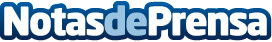 Saffron crea un nuevo concepto de oficinas para ViboEl proyecto se enmarca dentro del ambicioso plan emprendido por Orizonia para el reposicionamiento del antiguo Viajes Iberia. Aparte de crear la expresión visual, Saffron ha ayudado a Vibo a rediseñar la experiencia de cliente en la agencia de viajes.Datos de contacto:Íñigo Pradas91 555 20 15Nota de prensa publicada en: https://www.notasdeprensa.es/saffron-crea-un-nuevo-concepto-de-oficinas-para-vibo Categorias: Marketing Oficinas http://www.notasdeprensa.es